Is your red line plan up to date?Sơ đồ đường đỏ của quý vị có được cập nhật không?Sơ đồ đường đỏ là một bản đồ của một địa điểm có vẽ đường màu đỏ chỉ rõ khu vực rượu bia được phép cung cấp và tiêu thụ đã được Ủy ban Quy tắc về Cờ bạc và Rượu bia Victoria phê duyệt (VCGLR).Bản sao của sơ đồ (đã được VCGLR đóng dấu phê duyệt) phải được lưu giữ tại địa điểm được cấp môn bài và có sẵn theo yêu cầu của Thanh tra VCGLR hoặc Cảnh sát Victoria.Nếu quý vị không có bản sao sơ đồ được phê duyệt, quý vị có thể gửi email cho VCGLR để nhận bản sao miễn phí contact@vcglr.vic.gov.au
Thông tin thêm có tại đây here.www.vcglr.vic.gov.au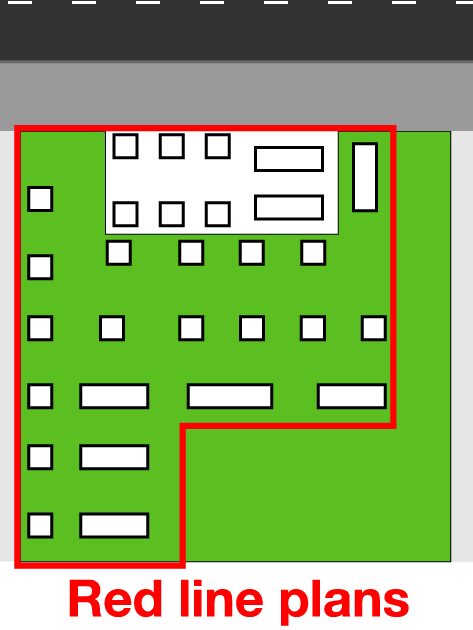 